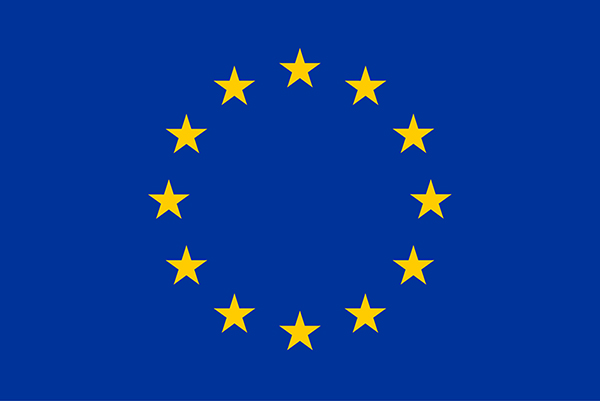 Horizon Europe (HE MSCA DN, SE and COFUND)Progress ReportVersion 1.001 April 2023 This document contains 3 different progress report templates (MSCA-DN, MSCA-SE and MSCA-COFUND). Please scroll down to find the one you need for your project.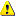 PROGRESS REPORT (MSCA-DN)COVER PAGETABLE OF CONTENTSCOVER PAGE	30. EXECUTIVE SUMMARY	31. MILESTONES, DELIVERABLES AND CRITICAL RISKS	42. OVERVIEW OF THE PROGRESS and ACTIVITIES	5ANNEXES	90. EXECUTIVE SUMMARY1. MILESTONES, DELIVERABLES AND CRITICAL RISKS2. OVERVIEW OF THE PROGRESS AND ACTIVITIESANNEXESLIST OF ANNEXESn/aPROGRESS REPORT (MSCA-SE)COVER PAGETABLE OF CONTENTSCOVER PAGE	30. EXECUTIVE SUMMARY	31. MILESTONES, DELIVERABLES AND CRITICAL RISKS	42. OVERVIEW OF THE PROGRESS and ACTIVITIES	5ANNEXES	90. EXECUTIVE SUMMARY1. MILESTONES, DELIVERABLES AND CRITICAL RISKS2. OVERVIEW OF THE PROGRESS AND ACTIVITIESANNEXESLIST OF ANNEXESn/aPROGRESS REPORT (MSCA-COFUND)COVER PAGETABLE OF CONTENTSCOVER PAGE	30. EXECUTIVE SUMMARY	31. MILESTONES, DELIVERABLES AND CRITICAL RISKS	42. OVERVIEW OF THE PROGRESS and ACTIVITIES	5ANNEXES	90. EXECUTIVE SUMMARY1. MILESTONES, DELIVERABLES AND CRITICAL RISKS2. OVERVIEW OF THE PROGRESS AND ACTIVITIESANNEXESLIST OF ANNEXESn/aPROJECTPROJECTProject number:[project number]Project acronym:[acronym]Project name:[project title]Project starting date:[dd/mm/yyyy]Project duration:[number of months]PERIOD COVERED Please note that this is only a progress report. The information in this report must also be included in the next periodic report/final report.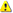 PERIOD COVERED Please note that this is only a progress report. The information in this report must also be included in the next periodic report/final report.Period covered (from last periodic report):from [dd/mm/yyyy] to [dd/mm/yyyy]Executive summaryPresent your project’s progress during the period covered by this report. Present the main problems/difficulties encountered during the implementation and the mitigation actions you have taken. Describe  deviations from the original work plan, including  changes or updates related to the original recruitment, secondment and training plan (if any). Please keep this section short and concise, since you will provide details in the core report.Insert textDeliverables and milestones (outputs/outcomes)YES/NOWe confirm that we updated the following Continuous Reporting screens:DeliverablesMilestonesMobility declarationsIf there are issues, identify them and explain the reasons whyInsert textInsert textCritical risksYES/NOWe confirm that we updated the following Continuous Reporting screen:Critical risksPlease provide an update of the foreseen risks (if applicable).In case of unforeseen risks, please provide a short summary.Insert textInsert textOverview of the progress and activities YES/NOWe confirm that the project activities are progressing as planned and that there are no major issues that would put the project implementation in danger.If there are issues, identify them and explain the reasons why.Insert textImplementation timetableYES/NOWe confirm that the project activities are on schedule and that there are no significant delays. If there are delays, identify them and explain the reasons why.Insert textManagement of the actionPlease report on the management of the project, the established governance (joint for Joint Doctorates) and the involvement of doctoral candidates in the project governance.Insert textRecruitment strategyYES/NOPlease confirm that the recruitment was carried out according to the description of the action (Annex 1 GA).If there are delays, identify them and explain the reasons why.In particular, please describe:the recruitment process (confirm it was carried out with respect to the Code of Conduct for the Recruitment of Researchers; indicate where the positions were advertised; explain whether the recruitment process was centralized or decentralized; provide statistics on the number of applications received – with a gender/country distribution, explain the selection criteria, the scoring system, confirm the check and compliance with the mobility rule, etc.)an overview of the selected candidatesdeviations from the recruitment strategy (if any) and provide all corrective measures which have been or will be implemented.Insert textSupervision and career development plansYES/NOWe confirm that supervision and career development plans have been established for all recruited doctoral candidates.If there are delays, identify them and explain the reasons why.In particular, please describe:the supervision arrangements (for Industrial Doctorates and Joint Doctorates, the joint supervision) put in place for each recruited doctoral candidatedeviations with regard to the career development plans (if any), as well as the contingency measures taken.Insert textEnrolment to a doctoral programme (for Doctoral Networks, Industrial Doctorates and Joint Doctorates)YES/NOPlease confirm the enrolment to a doctoral programme leading to the award of a doctoral degree in at least one EU Member State or Horizon Europe Associated Country, and for Joint Doctorates in at least two.If there are delays , identify them and provide the list of the contingency measures taken or to be taken, in line with the applicable Doctoral Networks/Industrial Doctorates/Joint Doctorates requirements. ]Insert textAdministrative arrangements with non-academic sector (for Industrial Doctorates)YES/NOPlease confirm that all administrative arrangements have been put in place in order to ensure that all doctoral candidates will spend at least 50% of their fellowship duration in the non-academic sector.If there are delays, identify them and provide the list of the contingency measures taken or to be taken, in line with the applicable Doctoral Networks/Industrial Doctorates/Joint Doctorates requirements.Insert textAgreements to establish joint, double or multiple doctorates (for Joint Doctorates)YES/NOPlease confirm that the agreements to establish a Joint/Double/Multiple Doctorate have been finalized.If there are delays, identify them and provide the list of the contingency measures taken or to be taken, in line with the applicable Doctoral Networks/Industrial Doctorates/Joint Doctorates requirements.Insert textCommunication, Dissemination, Open Science and ExploitationPlease provide a summary of the activities organized, including  changes or updates to your initial communication, dissemination, exploitation and research data management plan (if any). Please include only activities relating to the period covered by this report.Insert textPROJECTPROJECTProject number:[project number]Project acronym:[acronym]Project name:[project title]Project starting date:[dd/mm/yyyy]Project duration:[number of months]PERIOD COVERED Please note that this is only a progress report. The information in this report must also be included in the next periodic report/final report.PERIOD COVERED Please note that this is only a progress report. The information in this report must also be included in the next periodic report/final report.Period covered (from last periodic report):from [dd/mm/yyyy] to [dd/mm/yyyy]Executive summaryPresent the main achievements of your project so far. Present the main problems/difficulties encountered during the implementation and the mitigation actions you have taken. Confirm that the project will be completed according to the time schedule. Identify and justify any delays. Provide information on whether the budget consumption is in line with the advancement of the activities. Identify and justify any divergences.In particular, pleasedescribe (1/2 page max):the status of the achievement of deliverables and milestones as described in the Grant Agreementan overall estimation (%) of implemented secondments during the perioddeviations from the original work plan, including changes or updates related to the original secondment plan (if any). Please keep this section short and concise, since you will provide details in the core report.Insert textDeliverables and milestones (outputs/outcomes)YES/NOWe confirm that we updated the following Continuous Reporting screens:Deliverables Mobility declarationGenderDissemination and Communication ActivitiesPublications (Open Access compliant and repository)Summary for publicationIf there are issues, identify them and explain the reasons whyInsert textInsert textCritical risksYES/NOWe confirm that we updated the following Continuous Reporting screen:Critical risksPlease provide an update of the foreseen risks (if applicable).In case of unforeseen risks, please provide a short summary.Insert textInsert textOverview of the progress and activities YES/NOWe confirm that the project activities are progressing as planned and that there are no major issues that would put the project implementation in danger.If there are issues, identify them and explain the reasons why.In particular, please describe (3 pages max):the overall progress of each WP (completed/ongoing/delayed/not started):provide a short summary for each WPin case of deviation, provide justification and proposed mitigation measuresthe implementation of the secondments for each participant and their link to the tasks performedin case of deviations, provide justification and proposed mitigation measuresindicate % gender balance of the overall seconded staffthe trainings, networking activities, transfer of knowledge and career development opportunitiesthe measures taken to ensure proper communication of the action to the general public and the dissemination of the results as planned in the communication, dissemination and exploitation planhow ethical issues have been addressed and confirm that approvals/authorisations were completed (if applicable).Insert textImplementation timetableYES/NOWe confirm that the project activities are on schedule and that there are no significant delays. If there are delays, identify them and explain the reasons why.In particular, please provide (1/2 page max):updates to the secondment plan and to the corresponding activitiesInsert textCommunication, Dissemination, Open Science and ExploitationPlease provide a summary of the activities organized, including  changes or updates to your initial communication, dissemination, exploitation and research data management plan (if any). Please include only activities relating to the period covered by this report.Insert textPROJECTPROJECTProject number:[project number]Project acronym:[acronym]Project name:[project title]Project starting date:[dd/mm/yyyy]Project duration:[number of months]PERIOD COVERED Please note that this is only a progress report. The information in this report must also be included in the next periodic report/final report.PERIOD COVERED Please note that this is only a progress report. The information in this report must also be included in the next periodic report/final report.Period covered (from last periodic report):from [dd/mm/yyyy] to [dd/mm/yyyy]Executive summaryPresent your project’s progress during the period covered by this report. Present the main problems/difficulties encountered during the implementation and the mitigation actions you have taken.In particular, pleasedescribe (1/2 page max):the status of the foreseen calls (dates of the call opening and deadline) and the recruitment in terms of number of fellows in place. If fellows have not yet been recruited, give a summary of the current stage of the selection process and when you expect the fellows to be in placethe status on achievement of deliverables and milestones as described in the Grant Agreementan overall estimation (%) of the number of recruitment months which are likely to be achieved for the period and that have been achieved so far deviations from the original work plan, including changes or updates related to the original recruitment, secondment, supervision and training plan (if any). Please keep this section short and concise, since you will provide details in the core report.Insert textDeliverables and milestones (outputs/outcomes)YES/NOWe confirm that we updated the following Continuous Reporting screens:Deliverables Milestones Mobility declarationsIf there are issues, identify them and explain the reasons whyInsert textInsert textCritical risksYES/NOWe confirm that we updated the following Continuous Reporting screen:Critical risksPlease provide an update of the foreseen risks (if applicable).In case of unforeseen risks, please provide a short summary.Insert textInsert textOverview of the progress and activities YES/NOWe confirm that the project activities are progressing as planned and that there are no major issues that would put the project implementation in danger.If there are issues, identify them and explain the reasons why.In particular, please describe (3 pages max):the overall progress of each WP (completed/ongoing/delayed/not started):provide a short summary for each WPin case of deviations, provide justification and proposed mitigation measuresthe implementation of the recruitment months for each participant (beneficiary and/or implementing partner) and their link to the tasks performedin case of deviations, provide justification and proposed mitigation measuresindicate % gender balance of the overall number of recruited researchersthe trainings, networking activities, transfer of knowledge and career development opportunitiesthe measures taken to ensure proper communication of the action to the general public and the dissemination of the results as planned in the communication, dissemination and exploitation planhow ethical issues have been addressed and confirm that approvals/authorisations were completed (if applicable).Insert textImplementation time tableWe confirm that the project activities are on schedule and that there are no significant delays. If there are delays, identify them and explain the reasons why.In particular, please provide (1 page max):an update of the recruitment monitoring table from Annex 1Implementation time tableWe confirm that the project activities are on schedule and that there are no significant delays. If there are delays, identify them and explain the reasons why.In particular, please provide (1 page max):an update of the recruitment monitoring table from Annex 1Implementation time tableWe confirm that the project activities are on schedule and that there are no significant delays. If there are delays, identify them and explain the reasons why.In particular, please provide (1 page max):an update of the recruitment monitoring table from Annex 1Implementation time tableWe confirm that the project activities are on schedule and that there are no significant delays. If there are delays, identify them and explain the reasons why.In particular, please provide (1 page max):an update of the recruitment monitoring table from Annex 1Implementation time tableWe confirm that the project activities are on schedule and that there are no significant delays. If there are delays, identify them and explain the reasons why.In particular, please provide (1 page max):an update of the recruitment monitoring table from Annex 1Call numberCall timingExpected number of fellows in place following the callExpected number of recruitment monthsPeriod 1: M1-M24Expected number of recruitment monthsPeriod 2: M25-end of the projectRecruitment strategyYES/NOPlease confirm that the recruitment was carried out according to the Description of Action.If there are delays, identify them and explain the reasons why.In particular, please describe:the recruitment process (confirm it was carried out with respect to the Code of Conduct for the Recruitment of Researchers; indicate where the positions were advertised; explain the number of experts evaluating each proposal in line with Annex 1, in the case of the postdoctoral programmes please provide the number of international experts (based outside the country) evaluating each proposal; describe the involvement of the international experts (in the case of postdoctoral) and independent experts from outside the consortium (in the case doctoral) at all stages of the selection process; provide statistics on the number of applications received – with a gender/country distribution; explain the selection criteria, the scoring system, confirm the check and compliance with the mobility rule, etc..an overview of the selected candidates (including name, nationality, gender, host organisation, host country)the list of the individual research projects (including description of the fellow’s individual research project as well as its objective and scientific area, e.g.; life sciences, engineering, climate, etc)deviations from the recruitment strategy (if any) and provide all corrective measures which have been or will be implemented.Insert textSupervision and career development plansYES/NOWe confirm that supervision and career development plans have been established for all recruited doctoral/postdoctoral candidates.If there are delays, identify them and explain the reasons why.In particular, please describe:deviations with regard to the career development plans (if any), as well as the contingency measures taken.Insert textCommunication, Dissemination, Open Science and ExploitationPlease provide a summary of the activities organized, including  changes or updates to your initial communication, dissemination, exploitation and research data management plan (if any). Please include only activities relating to the period covered by this report.Insert textHISTORY OF CHANGESHISTORY OF CHANGESHISTORY OF CHANGESVERSIONPUBLICATION  DATECHANGE1.001.04.2023Initial version (new MFF).